MĚSTSKÁ ČÁST PRAHA 1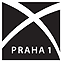 ÚŘAD MĚSTSKÉ ČÁSTIOdbor dopravyVodičkova 18/681, 115 68 Praha 1,tel. 221097111, fax 221097778Žádost o povolení zvláštního užívání pozemních komunikací	           ( kulturní, sportovní a reklamní akce, veřejné produkce, výstavy)Žadatel:        Jméno a příjmení	          (Obchodní firma)	          Adresa (příp. adresa pro doručení)	          (Sídlo firmy)                       elektronická adresa:                       IČ / datum narození:                       odpovědný zástupce:					tel.:	          Místo pronájmu (č.p., kat.území, ulice, č.or.)                       (chodník, vozovka, pěší zóna)                       Plocha:                            m2                       Termín od                       doÚčel záboru:(popis akce s uvedením všech zařízení, která budou umístěna)___________________________________________________________________________Harmonogrampříprava		datum			od		hodin	           do		hodinakce		datum			od			           dodoba na demontáž	       datum			od		                       doodpovědný zástupce na místě akce / tel.veřejná produkce se uskuteční:       bez  zesilovacích zařízení                   se zesilovacím zařízením                                                                                                                                                                                                                                                                                             ………………………..Datum:								       podpis žadatele								                                       razítkoPřílohy potřebné k žádosti:-  kopie aktuálního živnost.listu nebo výpisu z obch.rejstříku (u právnických osob), případně jinou platnou registraci-  okótovaný situační plánek s přesným zakreslením záboru (s uvedením rozměrů všech zařízení včetně vymezení       průchodnosti), v případě přechodné změny dopravního značení - návrh dopravního projektu-  souhlasné stanovisko vlastníka komunikace (Techn. správa komunikací hl .m. Prahy, a.s., Řásnovka 8, Praha 1    nebo Odbor hospodaření s majetkem Magistrátu hl. m. Prahy, nám. Franze Kafky 1, Praha 1 anebo další vlastník)-  vyjádření Policie ČR, KŘP HMP – Odbor služby dopravní policie (při ovlivnění bezpečnosti a plynulosti silničního    provozu) lze získat na Odboru dopravy ÚMČ Praha 1, Vodičkova 18, Praha 1 v návštěvní dny pondělí a středa-  potvrzená objednávka na zajištění měření hluku od akredit. nebo autoriz. osoby (v případě použití zesilovacího zařízení)  -  plná moc k převzetí rozhodnutí a vzdání se práva na odvolání (v případě zastoupení jinou osobou)-  ostatní podklady dle charakteru akce (např. vyjádření Sdružení Karlova mostu, Správy Pražského hradu apod.)K zvláštnímu užívání pozemní komunikace může dojít pouze na základě pravomocného rozhodnutí Odboru péče o veřejný prostor ÚMČ Praha 1.INFORMACE: Žádost je nutné podat včas (min. 30 dnů před umístěním záboru). Rozhodnutí je možné si vyzvednout v úřední dny t.j. pondělí a středa od 8:00-18:00 hod.  na Odboru dopravy ÚMČ P1. V případě nutnosti je možné sjednat návštěvu v jinou dobu.Vyřizuje: Mocová Zuzana –  4.patro, kanc.č. 424, tel: 221 097 302, fax: 221097778. 